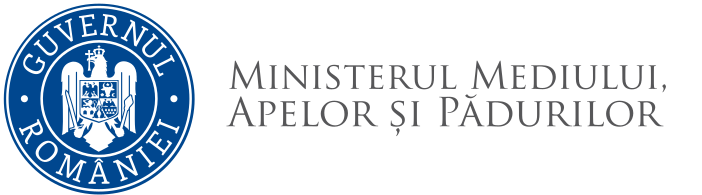 Direcția Generală Evaluare Impact și Controlul PoluăriiNr.__________/DM ________________         Referat de aprobareÎn baza prevederilor art. 21 alin. (1) şi (2) din Ordonanţa de urgenţă a Guvernului nr. 195/2005 privind protecţia mediului, aprobată cu modificări şi completări prin Legea nr. 265/2006, cu modificările şi completările ulterioare, “raportul de mediu, raportul privind impactul asupra mediului, bilanţul de mediu, raportul de amplasament, raportul de securitate, studiul de evaluare adecvată se realizează de către persoane fizice şi juridice care au acest drept, potrivit legii.”.	Modificarea legislației comunitare din domeniului evaluarii impactului asupra mediului respectiv Directiva 2014/52/UE din 16 aprilie 2014, de modificare a Directivei 2011/92/UE privind evaluarea efectelor anumitor proiecte publice și private asupra mediului a fost transpusă în legislația națională prin Legea nr. 292/2018 privind evaluarea impactului anumitor proiecte publice şi private asupra mediului.Prin acest act normativ au fost prevăzute o serie de cerințe legislative prin care trebuie garantată integralitatea și calitatea studiilor pentru protecția mediului. Potrivit prevederilor art. 12 din Legea nr. 292/2018  este necesară elaborarea unui ordin de ministru prin care să fie aprobate condiţiile de elaborare a raportului de mediu, a raportului privind impactul asupra mediului, a bilanţului de mediu, a raportului privind situaţia de referinţă, a raportului de securitate şi a studiului de evaluare adecvată,  Regulamentul de organizare şi funcţionare a Comisiei de atestare și criteriile de atestare a persoanelor fizice și juridice.Procesul de elaborare a proiectului de act normativ a fost unul complex și a presupus o documentare  cu privire la modalitatea recunoașterii expertizei unei persoane fizice sau juridice care intenționează să realizeze această activitate la nivelul UE și în spațiul economic european. De asemenea, s-a realizat o corelare cu prevederile legale în vigoare, respectiv cu Legea nr. 278/2013 privind emisiile industriale și anume cu introducerea printre tipurile de studii de mediu a raportului privind situația de referință (RSR). În egală măsură a fost efectuată și o documentare asupra actelor normative emise în anul 2019 care conțin prevederi cu relevanță pentru acest proiect de act normativ și anume  Legea  nr. 121/2019 privind evaluarea şi gestionarea zgomotului ambiant, în vederea asigurării unei coerențe legislative.Prin art. 12 alin. 2 din Legea nr. 292/2018 privind evaluarea impactului anumitor proiecte publice şi private asupra mediului a fost prevăzut faptul că  experţii sunt persoane fizice şi juridice care au dreptul de a elabora studii de mediu şi care sunt „atestaţi de către comisia de atestare, care funcţionează în cadrul asociaţiei profesionale din domeniul protecţiei mediului, recunoscută la nivel naţional”.Experții care vor fi atestați de către Comisia de atestare trebuie  să fie calificați și competenți, pentru a  elabora studii de un nivel ridicat în ceea ce privește calitatea, iar informațiile furnizate de către inițiatorul proiectului să fie complete în procedura de reglementare.În acest sens, titularul planului/programului/strategiei/proiectului/activității  se asigură că studiile de mediu – raportul de mediu, raportul privind impactul asupra mediului,  bilanţul de mediu,  raportul privind situaţia de referinţă, raportul de securitate şi  studiul de evaluare adecvată sunt întocmite de experţi a căror competenţă este recunoscută conform legislaţiei specifice în vigoare.Prevederea legislativă care să răspundă acestei cerințe a impus regândirea sistemului de recunoaștere a competențelor specialiștilor implicați în pregătirea studiilor de mediu  prin schimbarea sistemului de înregistrare într-un sistem de atestare.  În procesul de elaborare al prezentului ordin, pentru dezvoltarea cadrului legal necesar implementarii  art. 12 alin. 2 din Legea nr. 292/2018 s-a realizat o documentare cu privire la asociațiile profesionale din domeniul protecției mediului constituite în baza prevederilor Ordonanței Guvernului nr. 26/2000 cu privire la asociaţii şi fundaţii, aprobată prin Legea nr. 246/2005 cu modificările și completările ulterioare, care desfășoară activități în domeniul protecției mediului și care au fost recunoscute la nivel național ca fiind de utilitate publică Așadar în cadrul proiectului de ordin au fost incluse cerințele necesare pentru desemnarea asociațiilor profesionale din domeniul protecției mediului, în cadrul cărora va funcționa  o Comisie de atestare. De asemenea proiectul de ordin conține prevederi tranzitorii care au drept scop asigurarea continuării activității de elaborare de studii de mediu de către persoanele fizice și juridice care sunt înscrise în Registrul național și ale căror certificate au expirat începând cu luna mai 2019  și vor continua să își piarda valabilitatea până la intrarea în vigoare a prezentului ordin.  Având în vedere cele de mai sus, vă rugăm să fiți de acord cu aprobarea prezentului Ordin privind aprobarea condiţiilor de elaborare a studiilor de mediu,  a criteriilor de atestare a persoanelor fizice și juridice și a componenței și Regulamentului de organizare şi funcţionare a Comisiei de atestare. Director GeneralDorina MOCANU